2020 - Year with the Bible  Bible Reading Plan for Kids!Weeks 1 thru 4   = February 2 thru 29Week 1 = February 2-8	Adults read:  Luke 1 thru 6Key Passage for kids = Luke 6:27-36  - Love Your EnemiesVerse of the Week = 	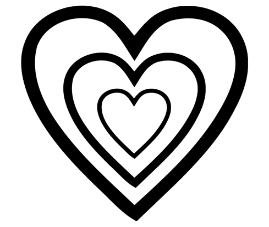 Luke 6:31  “Do to others as you would like them to do to you.”Talking Points = What are ways you can show love to your enemies?Week 2 = February 9-15	Adults read:  Luke 7 -Luke 11:36Key Passage for kids = Luke 11:1 - 10  - Jesus Teaching about Prayer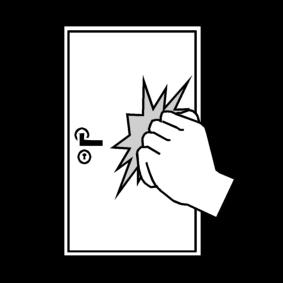 Verse of the Week = 	Luke 11:9  “And so I tell you, keep on asking and you will receive what you ask for.  Keep on seeking and you will find.  Keep on knocking, and the door will be opened to you.”Talking Points =	When is it hard for you to pray?	Why do you suppose God wants us to talk to Him so much?	(For Fun – do the activity on page 1019 in the Hands-On Bible)Week 3 = Feb.16-22    Adults read:  Luke 11:37- Luke 18:30Key Passage for kids = Luke 18:15-17 – Jesus Blesses the ChildrenVerse of the Week = 	Luke 18:16  “Then Jesus called for the children 	and said to the disciples, ‘Let the children come to me.   Don’t 	stop them!   For the Kingdom of God belongs to those who are 	like these children’.”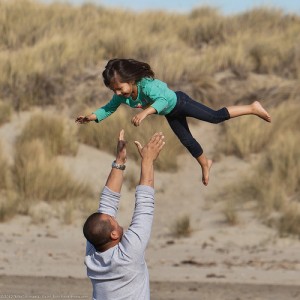 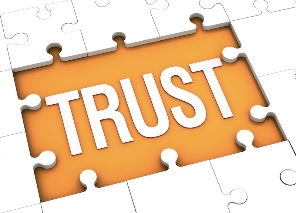 Talking Points =	Jesus wants us to be trusting and honest with him.Write a note to Jesus thanking Him for His constant love & care. Week 4 = Feb. 23-29    Adults read:  Luke18:31-Luke 24Key Passage for kids = Luke 19:1-10  -ZacchaeusVerse of the Week = 	Luke 19:10  “For the Son of Man came to seek 			and save those who are lost.”Talking Points =	What does this verse mean when it says ‘those who are lost’?  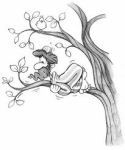 How do you feel about Jesus’ willingness to be the ‘guest of a notorious sinner’ like Zacchaeus? (vs. 6)   What does that tell you about His willingness to forgive your sins?  What does it teach us about how to treat others?